UNIVERSIDADE FEDERAL DO RIO GRANDE - FURG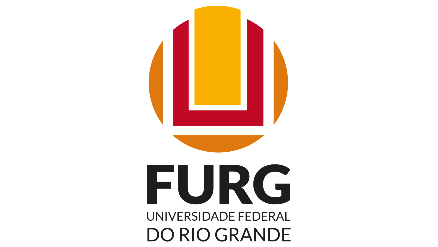 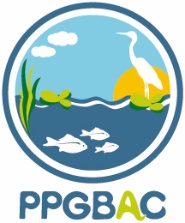 Instituto de Ciências BiológicasPPG Biologia de Ambientes Aquáticos Continentais Disciplina de Estágio de DocênciaFormulário 02: Registro de Atividade em Estágio DocênciaIDENTIFICAÇÃORegistro da AtividadeRio Grande,			_________________________	          ___________________________       ______________________              Discente		      	               Orientador(a)                        Professor(a) responsável Reservado à coordenaçãoData de recebimento do registro:  _______________________________________Prof. Dr. Junior BorellaResponsável PPG BAACNome do(a) Discente:Número da Matrícula:                                                               Curso: Mestrado (  )   Doutorado  (  )Instituto/Departamento em que atuou como Estagiário: Curso em que realizou estágio:Disciplina em que realizou estágio: Professor(a) responsável pela disciplina: AulaDataHoras/aulaAssunto ministrado12345678Conceito